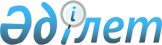 О признании утратившим силу решения акима города Павлодара от 28 апреля 2022 года № 4 "Об объявлении чрезвычайной ситуации техногенного характера местного масштаба"Решение акима города Павлодара Павлодарской области от 20 сентября 2022 года № 13. Зарегистрировано в Министерстве юстиции Республики Казахстан 27 сентября 2022 года № 29837
      В соответствии со статьей 27  Закона Республики Казахстан "О правовых актах", РЕШИЛ:
      1. Признать утратившим силу решение акима города Павлодара от 28 апреля 2022 года № 4 "Об объявлении чрезвычайной ситуации техногенного характера местного масштаба" (зарегистрировано в Реестре государственной регистрации нормативных правовых актов за № 27866).
      2. Контроль за исполнением настоящего решения возложить на курирующего заместителя акима города Павлодар.
      3. Настоящее решение вводится в действие по истечении десяти календарных дней после дня его первого официального опубликования.
					© 2012. РГП на ПХВ «Институт законодательства и правовой информации Республики Казахстан» Министерства юстиции Республики Казахстан
				
      Аким города Павлодара 

А. Байханов
